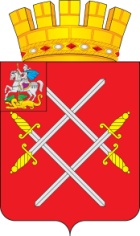 СОВЕТ ДЕПУТАТОВ РУЗСКОГО ГОРОДСКОГО ОКРУГАМОСКОВСКОЙ ОБЛАСТИРЕШЕНИЕот «_27_»_____июня_____2018_г.  №_246/23_О внесении изменений в Положение о бюджетном процессе в Рузском городском округе Московской области Рассмотрев предложения Главы Рузского городского округа Московской области о внесении изменений в Положение о бюджетном процессе в Рузском городском округе Московской области, в соответствии с Бюджетным кодексом Российской Федерации, Федеральным законом "Об общих принципах организации местного самоуправления в Российской Федерации" от 06.10.2003 г. № 131-ФЗ, руководствуясь Уставом Рузского городского округа Московской области, Совет депутатов Рузского городского округа Московской области РЕШИЛ: 1. Внести в Положение о бюджетном процессе в Рузском городском округе Московской области, принятое решением Совета депутатов Рузского городского округа Московской области от 25.10.2017 г. № 140/13 следующие изменения:1.1. в пункте 1 статьи 7 слово «Глава» заменить словом «Администрация»;1.2. в пункте 1 статьи 9 слово «Главой» заменить словом «Администрацией»;1.3. в пункте 1 статьи 14 слово «Главой» заменить словом «Администрацией»;1.4. статью 17 изложить в следующей редакции:«Статья 17. Дополнительные основания для внесения изменений в сводную бюджетную роспись в соответствии с решениями руководителя финансового органа без внесения изменений в решение о бюджете Рузского городского округа, связанные с особенностями исполнения бюджета Рузского городского округа1. Дополнительными основаниями для внесения изменений в показатели сводной бюджетной росписи бюджета Рузского городского округа в соответствии с решениями руководителя финансового органа без внесения изменений в решение о бюджете Рузского городского округа, в том числе учитывающими особенности исполнения бюджета Рузского городского округа, являются:- перераспределение бюджетных ассигнований между главными распорядителями, разделами, подразделами, целевыми статьями и видами расходов классификации расходов бюджета Рузского городского округа по расходам, финансовое обеспечение которых осуществляется за счет межбюджетных субсидий, субвенций и иных межбюджетных трансфертов, имеющих целевое назначение; - перераспределение бюджетных ассигнований между главными распорядителями, разделами, подразделами, целевыми статьями и видами расходов классификации расходов бюджета Рузского городского округа в пределах средств бюджета Рузского городского округа,  для софинансирования расходных обязательств в целях выполнения условий предоставления субсидий из федерального бюджета и бюджета Московской области;- перераспределение бюджетных ассигнований между главными распорядителями, разделами, подразделами, целевыми статьями и видами расходов классификации расходов бюджета Рузского городского округа в пределах средств бюджета Рузского городского округа,  для уплаты административных штрафов, пеней, государственной пошлины при подаче исковых заявлений в судебные органы, членских взносов в общественные организации, фонды, ассоциации;- перераспределение бюджетных ассигнований между главными распорядителями, разделами, подразделами, целевыми статьями и видами расходов классификации расходов бюджета Рузского городского округа в пределах средств бюджета Рузского городского округа,  для выплаты пособий при увольнении, других пособий и компенсаций, в связи с реформированием, оптимизацией численности сотрудников муниципальных учреждений и органов местного самоуправления;                                                                 - перераспределение бюджетных ассигнований между главными распорядителями, разделами, подразделами, целевыми статьями и видами расходов классификации расходов бюджета Рузского городского округа в пределах экономии средств бюджета Рузского городского округа, сложившейся у заказчиков Рузского городского округа по результатам конкурентных способов определения поставщиков (подрядчиков, исполнителей), а также в результате решений Межведомственной комиссии по обоснованию начальной максимальной цены контракта по снижению начальной максимальной цены контракта, цены контракта, заключаемого  с единственным поставщиком (подрядчиком, исполнителем), для формирования резерва средств бюджета Рузского городского округа.2. Дополнительные основания для внесения изменений в сводную бюджетную роспись бюджета Рузского городского округа в соответствии с решениями руководителя финансового органа без внесения изменений в решение о бюджете Рузского городского округа, предусмотренные частью 1 настоящей статьи, устанавливаются решением о бюджете округа на очередной финансовый год и плановый период.».2. Опубликовать настоящее решение в газете «Красное знамя» и разместить на официальном сайте Рузского городского округа Московской области в сети «Интернет».3. Настоящее решение вступает в силу на следующий день после официального опубликования.Глава Рузского городского округа                                                    Председатель Совета депутатов                       Московской области                                                           Рузского городского округа	                                                                                                                      Московской области________________ М.В. Тарханов                                                   ______________ С.Б. Макаревич